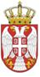             Република СрбијаОСНОВНА ШКОЛА „КРАЉ ПЕТАР  I“        Ниш, Војводе Путника бр. 1       Број: 610-710/93-2-2023- 04         Датум: 17. 08. 2023. године  И З В О Диз записника са 93.  телефонске седнице,Школског одбора  ОШ »Краљ Петар I« у Нишу,одржане дана  17. 08.  2023. године.1.   Донета Одлука о усвајању записника са претходних седница,2.  Донета Одлука о  доношењу Предлога финансијског плана за 2024. са пројекцијама за 2025.и 2026. годину,3.    Донета Одлука о доношењу Измена финансијског плана за 2023. годину,4.    Донета Одлука о доношењу Измена Годишњег плана набавки.							записничар							Лидија Цветковић